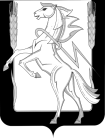 СОВЕТ ДЕПУТАТОВ РОЩИНСКОГО СЕЛЬСКОГО ПОСЕЛЕНИЯСОСНОВСКОГО МУНИЦИПАЛЬНОГО РАЙОНА ЧЕЛЯБИНСКОЙ ОБЛАСТИТРЕТЬЕГО СОЗЫВА                                                                РЕШЕНИЕ (проект)от   «     » декабря  2017 года   №                                                               п. Рощино                   «О проведении новогоднихпраздников »Заслушав информацию директора Рощинского Дома культуры Школьной Ирины  Владимировны  о проведении новогодних праздников , Совет депутатов Рощинского сельского поселения третьего созываРЕШАЕТ:Информацию директора Дома культуры п. Рощино Школьной Ирины Владимировны принять к  сведению.Глава Рощинского 				сельского поселения                                                         Л.А. Ефимова Председатель Совета депутатов          Рощинского  сельского   поселения                                А.И. Евстигнеев                         